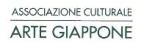 Comunicato stampa n.199Shizue Morioka, calligrafa“Notturno al chiaro di luna”Inaugurazione: martedì 24 marzo 2015 alle ore 18:30La mostra rimarrà aperta fino al 2 aprile 2015 Orari: 14.00-19.00 / lunedì, sabato e festivi chiusoFin dai tempi antichi i giapponesi amavano la luna come una cosa preziosa. Numerosi racconti e miti tradizionali sulla luna hanno molto influenzato l’arte e la cultura anche contemporanea. Ancora oggi i giapponesi hanno la consuetudine di godersi il chiaro di luna, usanza che chiamano “Otsukimi”.  In contrasto con il sole brillante e luminoso, abitualmente immaginiamo la luna silenziosa  nella notte scura. E le fasi che si susseguono, dal plenilunio al novilunio, ci suscitano sentimenti intensi. In Giappone questo sentimento richiama un principio buddhista: “Shogyōmujyō”, ovvero  “tutte le cose di questo mondo sono effimere” oppure un ideale estetico  “Mononoaware” cioè “essere sensibile al pathos delle cose”. La calligrafa giapponese Shizue Morioka lavora sul tema della luna da alcuni anni. La sua nuova mostra presso l’Associazione Culturale ARTE GIAPPONE di Milano, si ispira alle letteratura dedicata alla luna che spazia dall’antichitá alla età contemporanea. Le sue opere calligrafiche ci trasportano in un’atmosfera lunare con il loro ritmo e la risonanza quasi musicale. Biografia   Shizue MoriokaÈ nata a Tokyo, in Giappone. Si è laureata in Calligrafia all’Università di Tukuba. Dirige il corso di calligrafia “Seichōkai”. Membro dell’ “Esposizione di calligrafia Mainichi”.Membro della giuria dell’ “Esposizione Sogen”. Si è classificata fra i selezionati all’ “Esposizione “Nitten”. Inoltre ha ottenuto il premio attribuito ai “membri dell’esposizione Sogen” e il premio del “governatore di Tokyo” all’esposizione Sogen.2009 Mostra collettiva, Associazione Culturale ARTE GIAPPONE, Milano, Italia 2012 Mostra collettiva, Repubblica Ceca2013 Mostra collettiva, FinlandiaProgrammaInagurazioe della mostra: Martedì 24 marzo 2015, alle ore 18:30 Sfilata di Kimono - tintura “Taiyoukyo” : “Taiyoukyo” è una tecnica unica di tintura di Yuzen del periodo Edo che continua ancora oggi. Lo yuzen era una decorazione giapponese portata in auge nel periodo Edo. Lo yuzen-zome è una tintura a mano libera ottenuta disegnando la scena sulla stoffa con l'ausilio di amido di riso o colla cosparsa attraverso un imbuto di carta e una piccola cannuccia.Esibizione di danza tradizionale giapponese : Merino Hanayaghi (maestra della scuola “Hanayaghi”)Durante la serata i visitatori riceveranno un omaggio.Giovedì 26 marzo e mercoledì 1 aprile alle ore 18:30Dimostrazioni di calligrafia di Shizue Moriokamercoledì 25, giovedì 26 e venerdì 27 marzo dalle 16:00 alle 19:00martedì 31 marzo, mercoledì 1 e giovedì 2 aprile dalle 16:00 alle 19:00 Workshop di calligrafia di Shizue MoriokaProva di kimono per le visitatrici - INGRESSO LIBERO  - Associazione Culturale ARTE GIAPPONE - Vicolo Ciovasso 1 - 20121 Milanotel.&fax 02/865138 e-mail: arte.giappone@libero.it / web:www.artegiappone.com